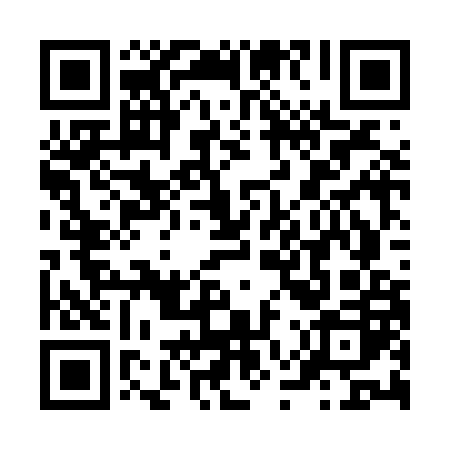 Ramadan times for Oberjosbach, GermanyMon 11 Mar 2024 - Wed 10 Apr 2024High Latitude Method: Angle Based RulePrayer Calculation Method: Muslim World LeagueAsar Calculation Method: ShafiPrayer times provided by https://www.salahtimes.comDateDayFajrSuhurSunriseDhuhrAsrIftarMaghribIsha11Mon5:005:006:4812:373:446:266:268:0812Tue4:584:586:4612:363:456:276:278:0913Wed4:554:556:4412:363:466:296:298:1114Thu4:534:536:4212:363:476:316:318:1315Fri4:514:516:4012:353:486:326:328:1516Sat4:484:486:3712:353:506:346:348:1717Sun4:464:466:3512:353:506:356:358:1818Mon4:434:436:3312:353:516:376:378:2019Tue4:414:416:3112:343:526:396:398:2220Wed4:394:396:2912:343:536:406:408:2421Thu4:364:366:2612:343:546:426:428:2622Fri4:344:346:2412:333:556:436:438:2823Sat4:314:316:2212:333:566:456:458:2924Sun4:294:296:2012:333:576:476:478:3125Mon4:264:266:1812:323:586:486:488:3326Tue4:234:236:1612:323:596:506:508:3527Wed4:214:216:1312:324:006:516:518:3728Thu4:184:186:1112:324:016:536:538:3929Fri4:164:166:0912:314:026:556:558:4130Sat4:134:136:0712:314:026:566:568:4331Sun5:105:107:051:315:037:587:589:451Mon5:085:087:021:305:047:597:599:472Tue5:055:057:001:305:058:018:019:493Wed5:025:026:581:305:068:028:029:514Thu5:005:006:561:305:078:048:049:535Fri4:574:576:541:295:078:068:069:556Sat4:544:546:521:295:088:078:079:577Sun4:524:526:491:295:098:098:099:598Mon4:494:496:471:285:108:108:1010:029Tue4:464:466:451:285:108:128:1210:0410Wed4:434:436:431:285:118:148:1410:06